Túrakód: F-K_9-sz /  Táv.: 25 km  Szintidő: 3:20 óra, (átlagseb.: 7,05 km/h  /  Frissítve: 2020-03-22Túranév: Futó középtáv 9-szakaszRésztávokhoz javasolt rész-szintidők (kerekített adatok, átlagsebességgel kalkulálva):Feldolgozták: Baráth László, Hernyik András, Valkai Árpád, 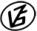 Tapasztalataidat, élményeidet őrömmel fogadjuk! 
(Fotó és videó anyagokat is várunk.)RésztávRésztávRész-szintidőRész-szintidőF-K_9-sz_1-rtBuszm.: Fábiánsebestyéni útelágazás - Ecseri templomromIdőmérésen kívül!Időmérésen kívül!F-K_9-sz_2-rtEcseri templomrom - Gödény-halom1:301:30F-K_9-sz_3-rtGödény-halom - Megyehatár-fakereszt1:503:20F-K_9-sz_4-rtMegyehatár-fakereszt – Buszm.: Nagytőkei elágazásIdőmérésen kívül!Időmérésen kívül!